TÝDENNÍ PLÁN POUTNÍKŮ 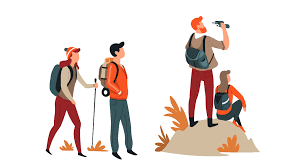 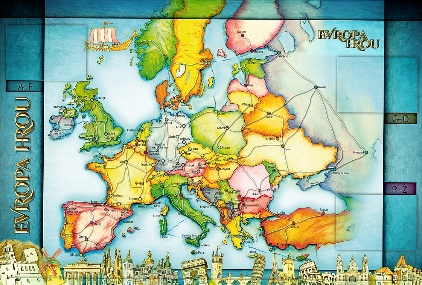       TŘÍDY 5. AMilí Poutníci a vážení rodiče, 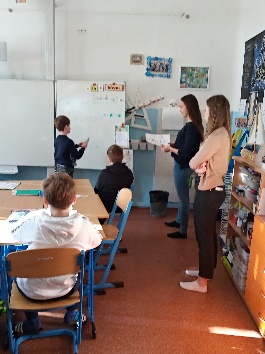 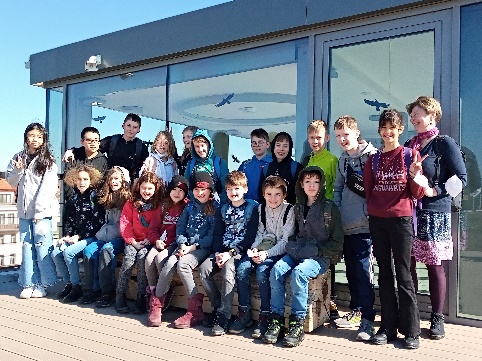 máme za sebou odpočinek od školních lavic a začínáme dalším týdnem v druhém pololetí. V tomto týdnu se budeme věnovat nejen jarnímu období, ale také vodě, která má svůj světový den 22. března. V hodinách nás budou čekat menší větší projektové chvilky s vodou, tak se může stát, že nebudeme přesně dodržovat rozvrh. Vždy se vše včas dozvíte. Věnujte se doma také procvičování, protože nás příští týden budou čekat výstupní testy poslední probírané látky. Společně se domluvíme na termínech. V úterý vás budou opět učit studenti Eliška, Lucka a Petr.                                                      Klidné jarní dny plné dobré nálady přeje Alice, Lucka a Věrka   30. TÝDENOD 21. 3. DO 25. 3. 2022 CO MĚ tento týden ČEKÁ MÉ POVINNOSTI A DOPORUČENÍ JAK SE HODNOTÍM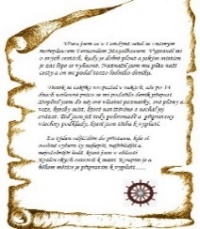 ČESKÝ JAZYKČTENÍTVOŘIVÉ PSANÍSeznámím se s mluvnickými kategoriemi přídavných jmen. Skloňujeme přídavná jména tvrdá a měkká podle vzorů. Uč. 74-76 PS 50, 51.Vymýšlím příběh s tématem VODA.Čtu si ze své knihy.Procvičuji si a opakuji na Umíme česky a sleduji GC.Průběžně si zapisuji zadané úkoly do Deníku, sleduji školu online.PS 50 vypracuji celou stranu do čtvrtka 24.3.ČD odevzdám 21.3.ČESKÝ JAZYKČTENÍTVOŘIVÉ PSANÍSeznámím se s mluvnickými kategoriemi přídavných jmen. Skloňujeme přídavná jména tvrdá a měkká podle vzorů. Uč. 74-76 PS 50, 51.Vymýšlím příběh s tématem VODA.Čtu si ze své knihy.Procvičuji si a opakuji na Umíme česky a sleduji GC.Průběžně si zapisuji zadané úkoly do Deníku, sleduji školu online.PS 50 vypracuji celou stranu do čtvrtka 24.3.ČD odevzdám 21.3.ČESKÝ JAZYKČTENÍTVOŘIVÉ PSANÍSeznámím se s mluvnickými kategoriemi přídavných jmen. Skloňujeme přídavná jména tvrdá a měkká podle vzorů. Uč. 74-76 PS 50, 51.Vymýšlím příběh s tématem VODA.Čtu si ze své knihy.Procvičuji si a opakuji na Umíme česky a sleduji GC.Průběžně si zapisuji zadané úkoly do Deníku, sleduji školu online.PS 50 vypracuji celou stranu do čtvrtka 24.3.ČD odevzdám 21.3.MATEMATIKAINFORMATIKAŘeším slovní úlohy se zlomky.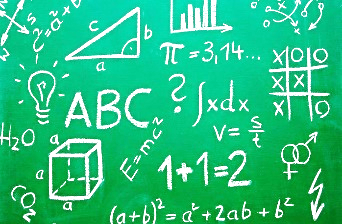 Uč 31– 35. Seznamuji se s desetinným zlomkem. Uč. 42, 43.Rozlišuji druhy trojúhelníků. Uč. 91- 93.Představuji prezentaci o evropské zemi, kterou jsem si vybral/a.Matematická soutěž Klokan.Na čtvrteční hodinu geometrie nosím funkční kružítko, trojúhelník s ryskou a jiné pravítko (své vlastní)!!!!!!Procvičuji si na Umíme matiku a sleduji GC.Do úterý 22. 3. vypracuji do učebnice 32 / 16MATEMATIKAINFORMATIKAŘeším slovní úlohy se zlomky.Uč 31– 35. Seznamuji se s desetinným zlomkem. Uč. 42, 43.Rozlišuji druhy trojúhelníků. Uč. 91- 93.Představuji prezentaci o evropské zemi, kterou jsem si vybral/a.Matematická soutěž Klokan.Na čtvrteční hodinu geometrie nosím funkční kružítko, trojúhelník s ryskou a jiné pravítko (své vlastní)!!!!!!Procvičuji si na Umíme matiku a sleduji GC.Do úterý 22. 3. vypracuji do učebnice 32 / 16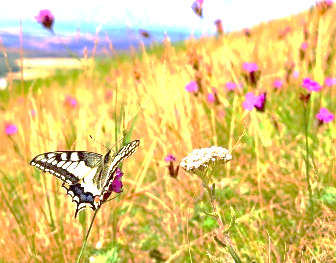 PŘÍRODNÍ VĚDYOpakuji si získané informace o lidském těle. PS 11.Poznáváme stavbu lidského těla:Trávicí soustava, Uč. 22, 23. PS 14.Projektový den VODAProcvičuji podle kódu na www.skolasnadhledem.czSleduji videa a odkazy na GC.Připrav se na drobné změny v rozvrhu s ohledem na projektový den VODA.PŘÍRODNÍ VĚDYOpakuji si získané informace o lidském těle. PS 11.Poznáváme stavbu lidského těla:Trávicí soustava, Uč. 22, 23. PS 14.Projektový den VODAProcvičuji podle kódu na www.skolasnadhledem.czSleduji videa a odkazy na GC.Připrav se na drobné změny v rozvrhu s ohledem na projektový den VODA.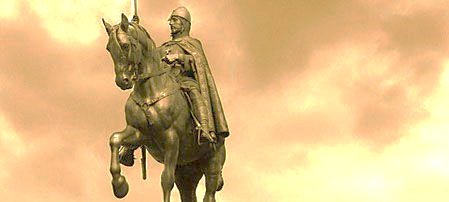 SPOLEČENSKÉ        VĚDYSeznamuji se s životem Čechů v 19. století – období průmyslové revoluce. Uč. 21 – 23. PS 13.Podívám se na doporučená videa a prezentace na GC.Procvičuji podle kódů na www.skolasnadhledem.cz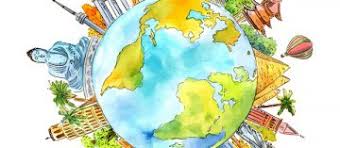 VÝCHOVYVV – projekt vodaTV – „vodní hrátky“PČ – projekt vodaHV – projekt vodaOSV – projekt voda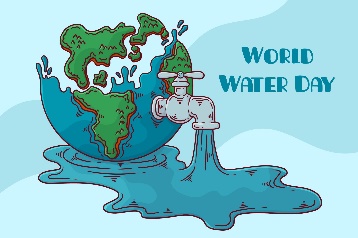 